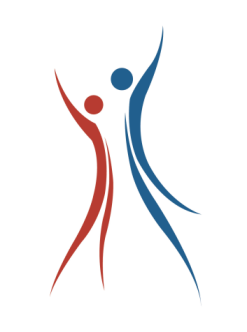 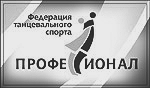 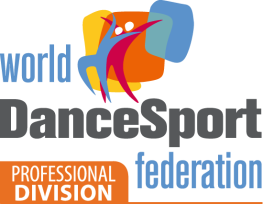 ЗАЯВКА на участие в экзаменационном конгрессеспортсменов-профессионалов ПП СТСР (ФТСП)01 июня 2016 года.С условиями и требованиями прохождения квалификационного экзамена ознакомлен (-а).Дата «_____» __________ 2016 г.		Подпись __________________1.Ф.И.О. кандидата2.Город3.Программа4.Квалификационный уровень5. Примечания